МИНИСТЕРСТВО ПРОСВЕЩЕНИЯ РОССИЙСКОЙ ФЕДЕРАЦИИ‌Департамент образования Ярославской области‌‌ ‌Управление образования администрации Ростовского муниципального района‌​МОУ Петровская СОШ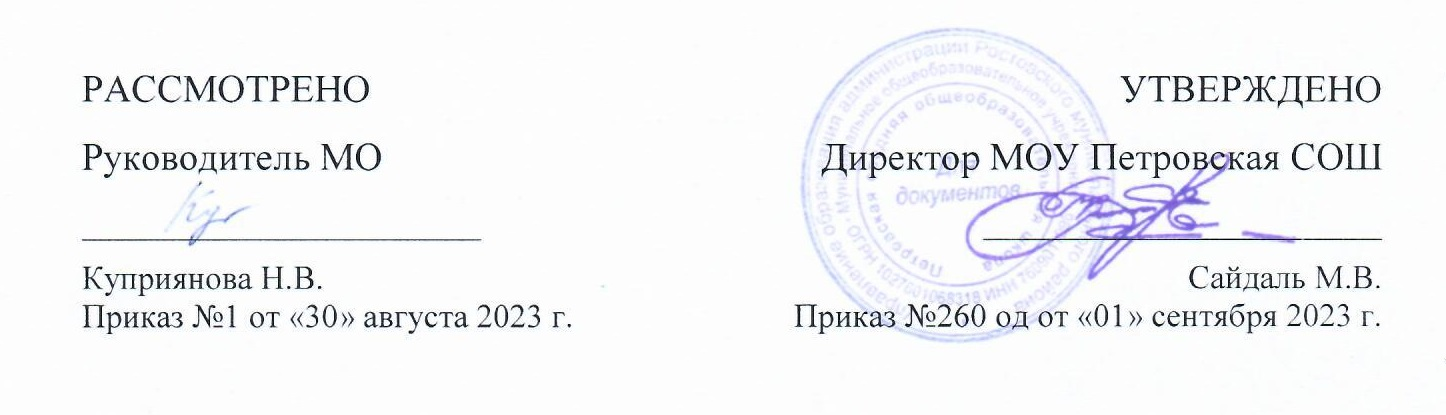 РАБОЧАЯ ПРОГРАММАучебного курса «Основы современной экономики»для обучающихся 11 класса Программу составила: Лябахова И.А.,учитель истории и обществознания​р.п.Петровское,‌ 2023‌​Рабочая программа  по элективному курсу «Основы современной экономики» ориентирована на учащихся 11 класса  и реализуется на основе следующих документов:Конституция Российской Федерации (принята всенародным голосованием 12.12.1993 г. с изменениями, одобренными в ходе общероссийского голосования 01.07.2020 г.).Закон «Об образовании в Российской Федерации» от 29.12.2012 г. № 273-ФЗ.Приказ Министерства образования и науки РФ от 17.12.2010 г. № 1897 «Об утверждении федерального государственного образовательного стандарта основного общего образования».Приказ Министерства образования и науки Российской Федерации № 413 от 17.05.2012 г. «Об утверждении федерального государственного образовательного стандарта среднего общего образования».Приказ Министерства образования и науки Российской Федерации 
от 30.08.2013 г. № 1015 «Об утверждении Порядка организации и осуществления образовательной деятельности по основным общеобразовательным программам – образовательным программам начального общего, основного общего и среднего общего образования».Приказ Министерства образования и науки РФ от 30 марта 2016 г. № 336 «Об утверждении перечня средств обучения и воспитания, необходимых для реализации образовательных программ начального общего, основного общего и среднего общего образования, соответствующих современным условиям обучения, необходимого при оснащении общеобразовательных организаций 
в целях реализации мероприятий по содействию созданию в субъектах РФ (исходя из прогнозируемой потребности) новых мест в образовательных организациях, критериев его формирования и требований к функциональному оснащению, а также норматива стоимости оснащения одного места обучающегося указанными средствами обучения и воспитания».Приказ Министерства просвещения РФ от 28.12.2018 г. №  345 «О федеральном перечне учебников, рекомендуемых к использованию при реализации имеющих государственную аккредитацию образовательных программ начального общего, основного общего, среднего общего образования».Концепция преподавания обществознания в Российской Федерации. Утверждена на коллегии Министерства Просвещения России 29.12.2018 г.Приказ № 637 от 25 ноября 2019 г. «Об утверждении плана мероприятия по реализации Концепции преподавания учебного предмета «Обществознание» в образовательных организациях Российской Федерации, реализующих основные общеобразовательные программы на 2020-2024 годы, утвержденной на заседании Коллегии Министерства просвещения Российской Федерации 24 декабря 2018 года».Устава МОУ Петровская СОШ;Основной образовательной программы среднего общего образования (ФГОС СОО), разработанной и принятой Педагогическим советом МОУ Петровской СОШ; Положения о рабочей программе МОУ Петровской СОШ; Общая характеристика учебного предмета	Элективный курс «Основы современной экономики» расширяет знания обучающихся об экономическими понятиями, с комплексом знаний по экономике, минимально необходимых современному человеку России, является интегрированным, включает достижения различных наук (обществознания, математики, истории, правоведения, социологии), что позволяет обучающимся освоить ключевые компетенции, необходимые для социализации в экономической сфере.Экономическое образование помогает понимать исторические и современные социально-экономические процессы и вносит вклад в формирование компетенций, необходимых современному человеку для продолжения образования, а также в освоение навыков для будущей работы в экономической сфере.Изучение экономики на базовом уровне среднего общего образования направлено на достижение цели: воспитание гражданина с экономическим образом мышления, имеющего потребности в получении экономических знаний, а также интереса к изучению экономических дисциплин, способности к личному самоопределению и самореализации.Задачами реализации элективного курса «Основы современной экономики» на базовом уровне среднего общего образования являются:понимание сущности экономических институтов, их роли в социально-экономическом развитии общества; понимание значения этических норм и нравственных ценностей в экономической деятельности отдельных людей и общества; формирование уважительного отношения к чужой собственности;формирование системы знаний об экономической сфере в жизни общества как пространстве, в котором осуществляется экономическая деятельность индивидов, семей, отдельных предприятий и государства;формирование экономического мышления: умения принимать рациональные решения в условиях относительной ограниченности доступных ресурсов, оценивать и принимать ответственность за их возможные последствия для себя, своего окружения и общества в целом;овладение навыками поиска актуальной экономической информации в различных источниках, включая Интернет; умение различать факты, аргументы и оценочные суждения; анализировать, преобразовывать и использовать экономическую информацию для решения практических задач в учебной деятельности и реальной жизни;формирование навыков проектной деятельности: умения разрабатывать и реализовывать проекты экономической и междисциплинарной направленности на основе базовых экономических знаний и ценностных ориентиров;умение применять полученные знания и сформированные навыки для эффективного исполнения основных социально-экономических ролей (потребителя, производителя, покупателя, продавца, заемщика, акционера, наемного работника, работодателя, налогоплательщика);способность к личностному самоопределению и самореализации в экономической деятельности, в том числе в области предпринимательства; знание особенностей современного рынка труда, владение этикой трудовых отношений;понимание места и роли России в современной мировой экономике; умение ориентироваться в текущих экономических событиях в России и мире.Место курса в учебном планеДанная рабочая программа разработана на основе требований Федерального государственного образовательного стандарта среднего общего образования, Концепции духовно-нравственного развития и воспитания личности гражданина России, планируемых результатов обучения учащихся и предназначена для обучения экономике в 10–11-х классах средней общеобразовательной школы. Элективный курс «Основы современной экономики» в соответствии с учебным планом школы рассчитан на 2 года изучения в 10  и 11  классах по 1 учебному часу в неделю,  всего 34 урока, поэтому изучение курса проходит в 10 классе в общем объеме 34 часа.Личностные, метапредметные и предметные результаты освоения содержания курсаИзучение экономики  по данной программе способствует формированию у учащихся личностных, метапредметных и предметных результатов обучения, соответствующих требованиям федерального государственного образовательного стандарта основного общего образования.  Личностные результаты: 1) осознание себя гражданами России, патриотами, ответственными членами российского общества; воспитание активной гражданской позиции, гордости за достижения своей родины; 2) формирование личных мотивов для получения экономических знаний и навыков, для выбора будущей профессии с опорой на экономические знания; 3) формирование умения принимать рациональные решения в условиях ограниченности ресурсов, оценивать и принимать ответственность за свои решения для себя и окружающих; 4) формирование умения оценивать и аргументировать свою точку зрения по экономическим проблемам, различным аспектам социально-экономической политики государства; 5) приобретение опыта самостоятельной исследовательской деятельности в области экономики; 6) этические: знать правила поведения участников бизнеса, уважать частную и государственную собственность, знать свои права и обязанности в экономических сферах деятельности; 7) экологические: знать последствия внешних эффектов, уметь оценить воздействие различных видов экономической деятельности на окружающую среду; 8) способность к самостоятельным решениям в области управления личными финансами; 9) сформированность сознательного, активного и ответственного поведения на финансовом рынке: поведения личности, уважающей закон, осознающей свою ответственность за решения, принимаемые в процессе взаимодействия с финансовыми институтами; 10) понимание прав и обязанностей в сфере управления личными финансами; 11) способность обучающегося осуществлять коммуникативную деятельность со сверстниками и педагогом в рамках занятий по финансовой грамотности. Метапредметные результаты: 1) умение работать с различными источниками информации: составлять таблицы, графики, диаграммы, используя текстовую информацию; анализировать графики, диаграммы, таблицы, делать выводы; 2) регулятивные: умение планировать свою деятельность, ставить задачи, находить пути их решения, выделять этапы в достижении цели, составлять бюджеты, бизнес-планы и т. п.; 3) овладение системными экономическими знаниями, включая современные научные методы познания; 4) коммуникативные умения и навыки в сфере экономической деятельности: умение выстраивать деловые отношения, доносить до слушателя свои предложения, принимать высказывания и суждения других; 5) умение создавать презентации, делать доклады, писать рефераты, эссе, участвовать в дискуссиях, аргументировано излагать свою точку зрения, уметь разрешать конфликты; 6) умение находить причинно-следственные связи, устанавливать закономерности, подтверждать конкретными примерами теоретические выкладки и экономические законы; 7) навыки проектной деятельности, умения разрабатывать и реализовывать проекты экономической и междисциплинарной направленности на основе базовых экономических знаний; 8) соблюдение правил техники безопасности, эргономики, ресурсосбережения, гигиены, правовых и этических норм, норм информационной безопасности;9) владение языковыми средствами для свободного выражения своих мыслей, в том числе умения свободно оперировать экономическими терминами и понятиями, переводить значения слов с иностранных языков, заменять их синонимами;10) владение навыками познавательной рефлексии как осознания совершаемых действий и мыслительных процессов, новых познавательных задач и методов их реализации. 11) умение ориентироваться в различных источниках информации финансового характера, критически оценивать и интерпретировать информацию, получаемую из различных источников;12) умение определять назначение и функции различных финансовых институтов, ориентироваться в предлагаемых финансовых продуктах, оценивать последствия их использования.Предметные результаты.В результате изучения учебного предмета «Экономика» на уровне среднего общего образования:Выпускник на базовом уровне научится:Основные концепции экономикиВыявлять ограниченность ресурсов по отношению к потребностям;различать свободное и экономическое благо;характеризовать в виде графика кривую производственных возможностей;выявлять факторы производства;различать типы экономических систем.МикроэкономикаАнализировать и планировать структуру семейного бюджета собственной семьи;принимать рациональные решения в условиях относительной ограниченности доступных ресурсов;выявлять закономерности и взаимосвязь спроса и предложения;различать организационно-правовые формы предпринимательской деятельности;приводить примеры российских предприятий разных организационно-правовых форм;выявлять виды ценных бумаг;определять разницу между постоянными и переменными издержками;объяснять взаимосвязь факторов производства и факторов дохода;приводить примеры факторов, влияющих на производительность труда;объяснять социально-экономическую роль и функции предпринимательства;решать познавательные и практические задачи, отражающие типичные экономические задачи по микроэкономике.МакроэкономикаПриводить примеры влияния государства на экономику;выявлять общественно-полезные блага в собственном окружении;приводить примеры факторов, влияющих на производительность труда;определять назначение различных видов налогов;анализировать результаты и действия монетарной и фискальной политики государства;выявлять сферы применения показателя ВВП;приводить примеры сфер расходования (статей) государственного бюджета России;приводить примеры макроэкономических последствий инфляции;различать факторы, влияющие на экономический рост;приводить примеры экономической функции денег в реальной жизни;различать сферы применения различных форм денег;определять практическое назначение основных элементов банковской системы;различать виды кредитов и сферу их использования;решать прикладные задачи на расчет процентной ставки по кредиту;объяснять причины неравенства доходов;различать меры государственной политики по снижению безработицы;приводить примеры социальных последствий безработицы.Международная экономикаПриводить примеры глобальных проблем в современных международных экономических отношениях;объяснять назначение международной торговли;обосновывать выбор использования видов валют в различных условиях;приводить примеры глобализации мировой экономики;анализировать информацию об экономической жизни общества из адаптированных источников различного типа; анализировать несложные статистические данные, отражающие экономические явления и процессы;определять формы и последствия существующих экономических институтов на социально-экономическом развитии общества.Выпускник на базовом уровне получит возможность научиться:Основные концепции экономикиПроводить анализ достоинств и недостатков типов экономических систем;анализировать события общественной и политической жизни с экономической точки зрения, используя различные источники информации;применять теоретические знания по экономике для практической деятельности и повседневной жизни;использовать приобретенные знания для выполнения практических заданий, основанных на ситуациях, связанных с описанием состояния российской экономики;использовать приобретенные ключевые компетенции при выполнении учебно-исследовательских проектов, нацеленных на решение основных экономических проблем;находить информацию по предмету экономической теории из источников различного типа;отделять основную информацию от второстепенной, критически оценивать достоверность полученной информации из неадаптированных источников по экономической теории.МикроэкономикаПрименять полученные теоретические и практические знания для определения экономически рационального поведения;использовать приобретенные знания для экономически грамотного поведения в современном мире;сопоставлять свои потребности и возможности, оптимально распределять свои материальные и трудовые ресурсы, составлять семейный бюджет;грамотно применять полученные знания для оценки собственных экономических действий в качестве потребителя, члена семьи и гражданина;объективно оценивать эффективность деятельности предприятия;проводить анализ организационно-правовых форм крупного и малого бизнеса;объяснять практическое назначение франчайзинга и сферы его применения;выявлять и сопоставлять различия между менеджментом и предпринимательством;определять практическое назначение основных функций менеджмента;определять место маркетинга в деятельности организации;определять эффективность рекламы на основе ключевых принципов ее создания;сравнивать рынки с интенсивной и несовершенной конкуренцией;понимать необходимость соблюдения предписаний, предлагаемых в договорах по кредитам, ипотеке и в  трудовых договорах;использовать приобретенные знания для выполнения практических заданий, основанных на ситуациях, связанных с описанием состояния российской экономики;использовать знания о формах предпринимательства в реальной жизни;выявлять предпринимательские способности;анализировать и извлекать информацию по микроэкономике из источников различного типа и источников, созданных в различных знаковых системах (текст, таблица, график, диаграмма, аудиовизуальный ряд и др.);объективно оценивать и критически относиться к недобросовестной рекламе в средствах массовой информации;применять полученные экономические знания для эффективного исполнения основных социально-экономических ролей заемщика и акционера.МакроэкономикаПреобразовывать и использовать экономическую информацию по макроэкономике для решения практических вопросов в учебной деятельности;применять полученные теоретические и практические знания для эффективного использования основных социально-экономических ролей наемного работника и налогоплательщика в конкретных ситуациях;объективно оценивать экономическую информацию, критически относиться к псевдонаучной информации по макроэкономическим вопросам;анализировать события общественной и политической мировой жизни с экономической точки зрения, используя различные источники информации;определять на основе различных параметров возможные уровни оплаты труда;на примерах объяснять разницу между основными формами заработной платы и стимулирования труда;применять теоретические знания по макроэкономике для практической деятельности и повседневной жизни;оценивать влияние инфляции и безработицы на экономическое развитие государства;анализировать и извлекать информацию по заданной теме из источников различного типа и источников, созданных в различных знаковых системах;грамотно обращаться с деньгами в повседневной жизни;решать с опорой на полученные знания познавательные и практические задачи, отражающие типичные экономические задачи по макроэкономике;отделять основную информацию от второстепенной, критически оценивать достоверность полученной информации из неадаптированных источников по макроэкономике;использовать экономические понятия по макроэкономике в проектной деятельности;разрабатывать и реализовывать проекты экономической и междисциплинарной направленности на основе полученных экономических знаний и ценностных ориентиров.Международная экономикаОбъективно оценивать экономическую информацию, критически относиться к псевдонаучной информации по международной торговле;применять теоретические знания по международной экономике для практической деятельности и повседневной жизни;использовать приобретенные знания для выполнения практических заданий, основанных на ситуациях, связанных с покупкой и продажей валюты;отделять основную информацию от второстепенной, критически оценивать достоверность полученной информации из неадаптированных источников по глобальным экономическим проблемам;использовать экономические понятия в проектной деятельности;определять влияние факторов, влияющих на валютный курс;приводить примеры использования различных форм международных расчетов;разрабатывать и реализовывать проекты экономической и междисциплинарной направленности на основе полученных экономических знаний и ценностных ориентиров, связанных с описанием состояния российской экономики в современном мире;анализировать текст экономического содержания по международной экономике.Планируемые результаты освоения элективного курсаЛичностные результаты освоения элективного курса «Основы современной экономики» отражают:российскую гражданскую идентичность, патриотизм, уважение к своему народу, чувства ответственности перед Родиной, гордости за свой край, свою Родину;гражданскую позицию как активного и ответственного члена российского общества, осознанно принимающего традиционные национальные и общечеловеческие гуманистические и демократические ценности;сформированность мировоззрения, соответствующего современному уровню развития экономической науки и практики, осознание своего места в поликультурном мире;сформированность основ саморазвития и самовоспитания в соответствии с общечеловеческими ценностями и идеалами гражданского общества; готовность и способность к самостоятельной, творческой и ответственной деятельности;навыки сотрудничества в образовательной, общественно полезной, учебно-исследовательской, проектной и других видах деятельности экономического содержания;нравственное сознание и поведение на основе усвоения общечеловеческих ценностей;готовность и способность к экономическому образованию, в том числе самообразованию, на протяжении всей жизни;осознанный выбор будущей профессии и возможностей реализации собственных жизненных планов;сформированность экологического мышления, понимания влияния социально-экономических процессов на состояние природной и социальной среды.Метапредметные результаты освоения элективного курса «Экономика» предусматривают:умение самостоятельно определять цели деятельности и составлять планы деятельности; самостоятельно осуществлять, контролировать и корректировать деятельность; выбирать рациональные стратегии в условиях ограниченности ресурсов;умение продуктивно общаться и взаимодействовать в процессе совместной деятельности;владение навыками познавательной, учебно-исследовательской и проектной деятельности, навыками разрешения проблем; способность иготовность к самостоятельному поиску методов решения экономических задач;готовность к самостоятельной информационно-познавательной деятельности, включая умение ориентироваться в различных источниках экономической информации, критически оценивать и интерпретировать информацию экономического содержания, получаемую из различных источников;умение использовать средства информационных и коммуникационных технологий (далее — ИКТ) в решении когнитивных, коммуникативных и организационных задач;умение определять назначение и функции различных социально- экономических институтов;умение самостоятельно принимать эффективные решения;владение языковыми средствами — умение ясно, логично и точно излагать свою точку зрения;владение навыками познавательной рефлексии.Предметные результаты освоения элективного курса «Экономика» на базовом уровне предусматривают:сформированность системы знаний об экономической сфере в жизни общества как пространстве, в котором осуществляется экономическая деятельность индивидов, семей, отдельных предприятий и государства;понимание сущности экономических институтов, их роли в социально- экономическом развитии общества; понимание значения этических норм и нравственных ценностей в экономической деятельности отдельных людей и общества; сформированность уважительного отношения к чужой собственности;сформированность экономического мышления: умения принимать рациональные решения в условиях относительной ограниченности доступных ресурсов, оценивать и принимать ответственность за их возможные последствия для себя, своего окружения и общества в целом;владение навыками поиска актуальной экономической информации в различных источниках, включая Интернет; умение различать факты, аргументы и оценочные суждения; анализировать, преобразовывать и использовать экономическую информацию для решения практических задач в учебной деятельности и реальной жизни;сформированность навыков проектной деятельности: умения разрабатывать и реализовывать проекты экономической и междисциплинарной направленности на основе базовых экономических знаний и ценностных ориентиров;умение применять полученные знания и сформированные навыки для эффективного исполнения основных социально-экономических ролей (потребителя, производителя, покупателя, продавца, заёмщика, акционера, наёмного работника, работодателя, налогоплательщика);способность к личностному самоопределению и самореализации в экономической деятельности, в том числе в области предпринимательства; знание особенностей современного рынка труда, владение этикой трудовых отношений;понимание места и роли России в современной мировой экономике; умение ориентироваться в текущих экономических событиях в России и мире.Содержание элективного курса "Основы современной экономики" (11 класс)Предмет макроэкономики – 2 часа.Вопросы макроэкономики. Макроэкономические агенты и их экономические цели. Макроэкономические рынки. Экономический кругооборот.Валовой внутренний продукт (ВВП), его структура и динамика – 3 часа.Валовой внутренний продукт (ВВП). Измерение ВВП. Конечные и промежуточные блага. Структура ВВП по источникам доходов и направлениям использования. Уровень благосостояния. Номинальный и реальный ВВП.Практическая работа «Измерение ВВП по методу «расходы»Экономический рост и развитие – 3 часа.Экономический цикл. Причины и виды экономических циклов. Фазы экономического цикла (подъем, спад, депрессия, оживление) Кризис. Объективный характер и неизбежность экономических циклов.Экономический рост. Содержание экономического роста. Факторы экономического роста. Экстенсивный и интенсивный рост. Измерение экономического роста. Темпы экономического роста. Цели экономического роста.Основные показатели уровня благосостояния. Индекс человеческого развития. Величина ВВП на душу населения.Денежное обращение - 3 часаДеньги. Возникновение денег,  их свойства и функции. Виды денег.Характеристики денег. Ликвидность. Денежные агрегаты.Инфляция – 4 часа.Сущность инфляции. Уравнение обмена Фишера. Типы и виды инфляции. Инфляция спроса. Инфляция издержек. Стагфляция. Дефляция. Дезинфляция. Инфляционные ожидания. Скрытая инфляция. Социально- экономические последствия инфляции. Антиинфляционные меры. Основы денежной политики государства.Контрольная работа.Банковская система – 2 часа.Банковская система. Роль Центрального банка. Монетарная политика (денежно-кредитная) Банка России. Банковские резервы. Норма обязательных резервов.Коммерческие банки. Основные операции коммерческих банков (привлечение вкладов, выдача кредитов, осуществление расчетов, дилерские функции). Безналичные расчеты. Доходы банков.Банковские услуги потребителям. Виды вкладов. Вклад до востребования (текущий вклад). Срочный вклад. Потребительский кредит. Залог. Кредитные и дебетовые карточки.Другие финансовые институты: паевые и инвестиционные фонды, страховые компании.Роль государства в экономике – 3 часа.Функции государства в экономике. Законодательное регулирование обеспечение экономического роста. Стабилизация экономики. Частные и общественные блага. Внешние эффекты Предоставление общественных благ.Государственный бюджет. Государственные доходы и расходы. Дефицит и профицит государственного бюджета. Основные методы покрытия дефицита государственного бюджета (сокращение расходов бюджета; повышение налогов; денежная эмиссия; заимствования на внутреннем и внешнем    рынке;    продажа    активов     государства). Государственный долг. Проведение социальной политики. Бюджетно-налоговая (фискальная) политика государства.Налоги – 5 часовЭтапы развития системы налогообложения. Налоги. Функции налогов: фискальная,	регулирующая, контрольная,	социальная, поощрительная. Элементы налога: субъект налога, объект налога, налоговая база. Виды налогов. Прямые налоги. Подоходный налог. Косвенные налоги. Налог на добавленную стоимость. Акцизы. Отчисления на соцстрахование. Системы налогообложения. Пропорциональное, прогрессивное, регрессивное налогообложение. Кривая Лаффера. Налоговые льготы.Контрольная работаЗанятость и безработица - 5 часовБезработица. Структура населения страны. Рабочая сила. Причины и виды безработицы. Уровень безработицы. Естественный уровень безработицы. Экономические последствия безработицы. Государственная политика в области занятости.Контрольная работаПрактическая работа «Расчет уровня безработицы»Элементы международной экономики - 3 часаМеждународная торговля. Экономические причины международной торговли. Абсолютное преимущество. Факторы абсолютного преимущества. Сравнительное преимущество. Экспорт. Импорт. Сальдо внешней торговли. Современные тенденции развития мирового хозяйства. Государственная политика в области внешней торговли. Протекционизм. Импортные пошлины. Демпинг. Торговые барьеры. Всемирная торговая организация (ВТО).Валюта. Валютные курсы. Валютный рынок. Покупательная способность валют. Паритет покупательной способности. Валютные интервенции. Девальвация и ревальвация. Конвертируемость валют.Современные тенденции развития мирового хозяйства. Международное экономическое сотрудничество. Экономическая интеграция и ее основные этапы и формы (таможенный союз, общий рынок, экономический союз). Международные экономические организации (Всемирный банк, Международный валютный фонд).Итоговый урок – 1 час.Распределение учебных часов по разделам программыКоличество часов, отводимых на изучение каждой темы, и количество контрольных работ по данной теме приведено в таблице:11 классКалендарно - тематическое планированиеЭлективный курс "Основы современной экономики"11 класс.Учебно-методическое и информационное обеспечениеДля учителя:Королева Г.Э, Бурмистрова Т.В. Экономика. 10-11 классы. Учебник для обучающихся общеобразовательных учреждений. М.: Вентана-Граф, 2020. (1.3.3.5.4.1)Королёва Г.Э. Практикум по экономике в 2-х частях. М.: Вентана-Граф, 2018.Савицкая Е.В. Уроки экономики в школе. М.: Вита-Пресс, 2006.Под ред. Исаева В.А., Савинского А.В.. Экономика. Базовый курс (Учебное пособие) - 2011 годЕ.Ф. Борисов Е.Ф. ЭКОНОМИКА (Учебное пособие) - 2012 годШевчук Д.А.. ИСТОРИЯ ЭКОНОМИКИ. (Учебное пособие) - 2009 годДля учащихся:1. Королева Г.Э, Бурмистрова Т.В. Экономика. 10-11 классы. Учебник для обучающихся общеобразовательных учреждений. М.: Вентана-Граф, 2020. (1.3.3.5.4.1)КлассЧасовЧасовУчебникКлассвнеделюв годУчебник11134Королева Г.Э, Бурмистрова Т.В. «Экономика. 10-11	классы».	Учебник	для	обучающихся общеобразовательных	учреждений.	М.:Вентана Граф, 2020. - 224c. (1.3.3.5.4.1)№ п/пСодержание материалаКоличество часов по программеКонтрольные работы1Предмет макроэкономики22Валовой внутренний продукт33Экономический рост и развитие34Денежное обращение35Инфляция416Банковская система27Роль государства в экономике38Налоги519Занятость и безработица5110Элементы международной экономики311Итоговый урок1№ п/пСодержание материалаКоличество часов по программеФактическое количество часовКоличество часов наобобщение знаний1Инфляция4312Налоги5413Занятость и безработица541№ п/пТема занятияДатаДата№ п/пТема занятияпланфакт1Предмет макроэкономики2Экономический кругооборот3Валовой внутренний продукт4Валовой внутренний продукт5Измерение ВВП6Экономический рост7Экономический цикл8Виды экономических циклов9Возникновение и виды денег10Функции денег11Ликвидность12Инфляция13Инфляция14Обобщающий урок по теме«Инфляция»15Контрольная работа №1 по теме «Инфляция»16Анализ контрольной работы№1Банковская система России17Монетарная политика Банка России18Роль государства в экономике19Государственный бюджет20Бюджетно-налоговая политика государства21Налоги22Системы налогообложения23Кривая Лаффера24Обобщающий урок по теме«Налоги»25Контрольная работа №2 по теме «Налоги»26Анализ контрольной работы№2.Занятость и безработица27Занятость и безработица28Урок-практикум. Уровень безработицы29Обобщающий урок по теме«Занятость и безработица»30Контрольная работа №3 по теме «Занятость ибезработица»31Анализ контрольной работы№3.Международная торговля (§ 23)32Современные тенденции развития мирового хозяйства(§ 23)33Государственная политика в области международной торговли(§ 23)34Итоговый урок